Blog Creator 5 BadgeBadgeDescriptionDescription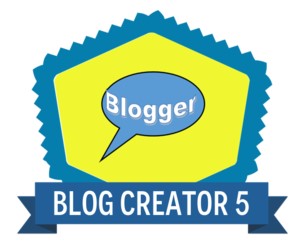 Creating with ICT is an important skill for researching, and in the workplace, as it enables you to present your solutions or creations in a meaningful way to a particular audience.Links to the Australian CurriculumIn creating the blog students are showing evidence that they can:cultivate and manage their digital identity and reputation and are aware of the permanence of their actions in the digital world.engage in positive, safe, legal and ethical behaviour when using technology, including social interactions online.demonstrate an understanding of and respect for the rights and obligations of using and sharing intellectual property.manage their personal data to maintain digital privacy and security online. (Applying social and ethical protocols and practices when using ICT element)Criteria to earn badgeTo earn this badge you will:Create an online blog.Provide a link to your blog.Provide a copy of your completed Blog Creation Rubric.This evidence can then be uploaded when the badge is claimed.Subject:Teacher:Blog Platform:Link to blog:Assessment rubric attached:Subject:Teacher:Blog Platform:Link to blog:Assessment rubric attached: